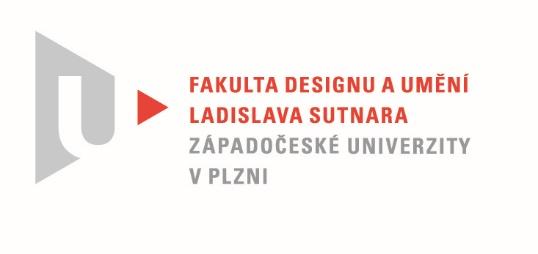 Protokol o hodnoceníkvalifikační práce Název bakalářské práce: MÉDIA A EXPERIMENT / Objekt a instalacePráci předložil student:  Tereza KOTOUNOVÁStudijní obor a specializace: Multimediální design, specializace Nová médiaPosudek oponenta práce Práci hodnotil: Mgr. BcA. Denisa BytelováCíl práceCíl práce byl splněn po všech stránkách. Stručný komentář hodnotiteleTereza Kotounová vhodně a uvážlivě vybrala téma své závěrečné práce. Pozitivně hodnotím především kontinuitu a sebereflexi v průběhu práce, která dodává výslednému dílu seriózní vyznění, i když se objektivně jedná o sladký slepenec. Reflexe spojená s konzumací potravin s sebou nese řadu společenských otázek, které autorka neřeší pouze na osobní úrovni, ale rozehrává společenskou revizi osobní touhy či nechuti, která ve výsledku přispívá k urychlení nebo přibrždění turbokapitalismu. Vážné téma odlehčuje formálně i přístupem, proto se divák necítí obtěžkán, ale naopak pobaven.Vyjádření o plagiátorstvíNení plagiát.4. Navrhovaná známka a případný komentářVýborně.Datum: 16. 5. 2022					 Mgr. BcA. Denisa BytelováTisk oboustranný